Fill In The Blanks…	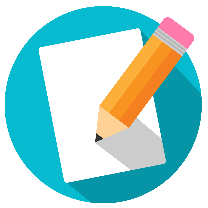 Averages and RangeData SetData SetData SetData SetData SetData SetModeMedianRangeMean